İLÇE UMUMİ HIFZISSIHHA MECLİSİ KARARIİlçe Umumi Hıfzıssıhha Meclisi; 1593 sayılı Umumi Hıfzıssıhha Kanunu’nun 26. maddesine istinaden, Kaymakam Vekili Ömer Faruk ATEŞ Başkanlığında, 02/03/2021 tarihinde saat 09:00’da Kaymakamlık Binası Toplantı Salonunda  OLAĞANÜSTÜ olarak toplanmış, gündemdeki konular görüşülmüş ve aşağıdaki kararlar alınmıştır.İçişleri Bakanlığının 02/03/2021 tarihli ve 3514 sayılı “Risk Gruplarına Göre Alınacak Tedbirler” konulu Genelgesinde; Koronavirüs salgınıyla mücadele kapsamında Kasım ayı sonundan itibaren uygulanmakta olan ilave tedbirlerle birlikte salgının seyrinde (vaka ve hasta sayılarında) ülke genelinde ciddi bir düşüş yaşanmış olmakla birlikte bazı illerimizde halen istenilen seviyelere kadar gelinemediği kamuoyunun malumu olduğu, Cumhurbaşkanlığı Kabinesinin önceki toplantısında, halihazırda uygulanmakta olan tedbir ve kuralların, belirlenen kriterlere göre salgının il bazlı seyri göz önünde bulundurularak 1 Mart 2021 sonrası süreçte kademeli olarak esnetilebileceğinin kararlaştırıldığı ve vatandaşlarımıza duyurulduğu ifade edilerek,1 Mart 2021 günü Sayın Cumhurbaşkanımız başkanlığında toplanan Kabine’de ise; yeni kontrollü normalleşme sürecine dair temel usul ve esasların, Sağlık Bakanlığı ve Koronavirüs Bilim Kurulunun tavsiyeleri göz önünde bulundurularak belirlendiği belirtilmektedir. Ayrıca Milli Eğitim Bakanlığı tarafından; Cumhurbaşkanlığı Kabine Toplantısı sonrasında alınan kararlar doğrultusunda her alanda olduğu gibi eğitim ve öğretimde de il bazlı olarak yerinde karar uygulamasına başlanılması, bu kapsamda, 2 Mart 2021 Salı günü itibariyle tüm okul öncesi eğitim kurumlarında, ilkokullarda, 8 ve 12 nci sınıflarda ülke genelinde yüz yüze eğitime başlanılması ve düşük ve orta riskli olarak tanımlanan illerde tüm okul öncesi eğitim kurumlarında, ilkokullarda, ortaokullarda ve liselerde yüz yüze eğitim gerçekleştirileceği yönünde kararlar alındığı ifade edilmektedir.Sağlık Bakanlığı ve Koronavirüs Bilim Kurulu tarafından tespit edilen kriterlere göre illerin 4 ayrı risk grubuna  (düşük,  orta,  yüksek,  çok yüksek) ayrılarak salgınla mücadeledeki tedbir seviyelerinin risk gruplarına göre belirleneceğinden, Koronavirüs salgınıyla mücadele kapsamında il bazında alınması gereken tedbirler ile uyulacak kuralların yeni bir karar alınıncaya kadar İçemizin orta risk grubunda değerlendirilmesi, Ek-1’de yer alan tabloda gösterildiği şekilde uygulanması, bu çerçevede İlçemizin yer aldığı orta risk grubunda Ek-1’de yer alan usul ve esaslar çerçevesinde 02.03.2021 tarihinden itibaren İlçemizde uygulamaya geçirilmek üzere;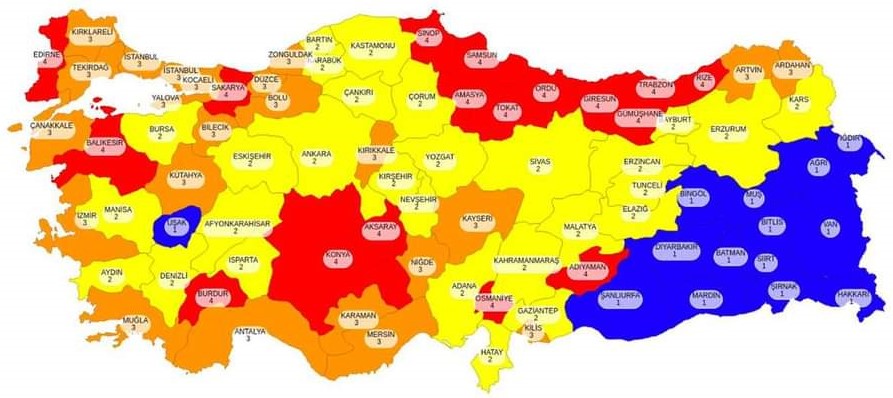 MADDE 1- Sokağa çıkma kısıtlaması kapsamında;a) İlçemizde hafta içi günlerde (Pazartesi, Salı, Çarşamba, Perşembe, Cuma) 21.00­05.00 saatleri arasında sokağa çıkma kısıtlaması uygulanmasına,b) İlçemizde hafta sonu (Cumartesi, Pazar günleri) sokağa çıkma kısıtlamasının hafta içinde olduğu gibi 21.00­05.00 saatleri arasında uygulanmasına,c) İlçemizde 65 yaş ve üzeri vatandaşlarımız ile 20 yaş altı genç ve çocukların sokağa çıkma kısıtlamasının kaldırılmasına,ç) Ek-1’de belirtildiği şekilde risk gruplarına göre uygulaması değişkenlik gösterecek olan sokağa çıkma kısıtlamaları sırasında İçişleri Bakanlığı’nın 30.11.2020 tarih 20076 sayılı Genelgesinde belirlenen “Sokağa Çıkma Kısıtlamasından Muaf Yerler ve Kişiler Listesinde” yer alan Ek-3 listede belirtilen istisna/muafiyetler (sonraki Genelge ve Kararlarda yapılan eklemeler dâhil şekilde) ile sokağa çıkma kısıtlaması uygulanan süre ve günlerde şehirlerarası seyahat edilmesine dair usul ve esasların uygulanmasına aynı şekilde devam edilmesine,MADDE 2- İlçemizde, Ek-1 ve Ek-2 tablolarda belirlenen kapasite oranları ve oturma düzenlerine göre 07.00­19.00 saatleri arasında faaliyet gösterecek olan yeme­içme yerleri (lokanta, restoran, kafeterya, pastane, tatlıcı vb.) ile kahvehane, kıraathane, çay ocağı/evi ve çay bahçesi gibi işyerleri için;a) Sağlık Bakanlığı Covid­19 Salgın Yönetimi ve Çalışma Rehberinde yer alan mesafe koşulları (masalar ve koltuklar arası) göz önünde bulundurularak açık ve kapalı alanlar için ayrı ayrı olacak şekilde % 50 kapasite sınırlaması oranı uygulanmasına,b) İşletmeciler tarafından mekânda bulunabilecek masa­koltuk sayısı ve aynı anda bulunabilecek azami kişi sayısının tespit edilmesine, işyeri girişine okunabilecek ve herkes tarafından görülebilecek şekilde ilan edilmesine, tespit edilecek azami sayının üzerinde kişi alınmamasına,c) Bu risk gruplarındaki yeme­içme yerlerinin 19.00­21.00 saatleri arasında paket servisi veya gel­al şeklinde, 21.00­ 24.00 saatleri arasında ise sadece paket servis şeklinde hizmet verebilmelerine,ç) İşletmeciler tarafından Covid­19 Salgın Yönetimi ve Çalışma Rehberindeki mesafe kuralları ile Ek­1’de yer alan tabloda belirtilen kapasite kullanım oranlarına göre her bir yeme­içme yeri için Ek­2’de örneği verilen oturma düzeni planının hazırlanmasına, işletmenin bağlı olduğu ilgili meslek kuruluşu veya oda tarafından onaylanmasına, içeride aynı anda bulunacak müşteri sayısının müşterilerin içeriden ve dışarıdan rahatlıkla görebileceği şekilde ilan edilmesine,d) HES kodu kontrol edilmeksizin müşteri kabul edilmemesine, yeme­içme yerlerinde onaylanan oturma düzeninde belirtilen şeklin dışında mekânda kesinlikle fazladan masa­koltuk bulundurulmamasına,MADDE 3- Halı saha,  yüzme havuzu vb. tesislerin girişlerinde HES kodu uygulamasının kullanılmasına ve seyirci/refakatçi/misafir alınmaması kaydıyla 09.00­19.00 saatleri arasında çalışabilmelerine,
MADDE 4- Nikâh ve nikâh merasimi şeklindeki düğünlerin, kişi başına minimum 8 m2 alan ayırmak, katılımcı sayısı 100’ü geçmemek ve 1 saatle sınırlı olmak kaydıyla yapılabilmesine,MADDE 5- Sivil toplum kuruluşları, kamu kurumu niteliğindeki meslek kuruluşları ve bunların üst kuruluşları ile birlikler ve kooperatifler tarafından düzenlenecek genel kurul dâhil kişilerin bir araya gelmesine neden olan her türlü etkinliklerin kişi başına 8 metrekare alan bırakma ve aynı anda bulunabilecek azami kişi sayısı 300’ü geçmemek üzere ilgili kurum/kuruluşların yetkililerince her türlü tedbir alınarak yapılabilmesine,a) Denetim faaliyetlerinin kesintisiz yürütülmesi amacıyla yukarıda belirtildiği şekilde kişilerin bir araya gelmesine neden olacak her türlü etkinliğin İlçemizde Kaymakamlığa (ilgili mevzuatında başkaca bir hüküm bulunmadığı takdirde en az üç gün öncesinden) bildirilmesine, b) Belirtilen kurum/kuruluşlarca yapılacak etkinliklerde belirlenen kurallara ve kişi ve alan sınırlamalarına riayet edilip edilmediğinin kolluk birimleri ve denetim ekiplerince kontrol edilmesine,MADDE 6- Benzer şekilde nikâh veya nikâh merasimi şeklindeki düğünlerde de kişi ve alan sınırlamalarının kontrolünün sağlanması için nikâh ve/veya düğün salonu işletmelerince yapacakları her türlü organizasyon öncesinde kişisel verilere yer verilmeksizin hangi günde hangi saat aralıklarında nikâh veya nikâh merasimi şeklindeki düğün organizasyonu yapacaklarının en az üç gün öncesinden İlçemiz  Kaymakamlığa e-Devlet kapısından, İçişleri Bakanlığı e­başvuru sistemi üzerinden ya da doğrudan dilekçe ile bildirilmesinin sağlanmasına,MADDE 7- Salgınla mücadelede kalıcı başarının sağlanabilmesi için temizlik, maske ve mesafe kurallarının yanı sıra hayatın her alanını kapsayacak şekilde belirlenen kurallara/tedbirlere toplumun tüm kesimleri tarafından azami düzeyde uyulmasına,MADDE 8- İlçemize Amasya-Göynücek yolu güzergâhından giriş yapacak araçların haftanın Salı günleri trafik ekiplerince kontrol edilmesine, araç içerisinde yer alan kişilerin “Hayat Eve Sığar” (HES) kodu sorgulamalarının yapılmasına, sorulama neticesi riskli olduğu tespit edilen kişilerin İskilipli Atıf Hoca Kız Öğrenci Yurdunda 14 gün süreyle karantina altına alınmasına,MADDE 9- Düşük ve orta riskli olarak tanımlanan ilçemizde yüz yüze eğitime; a) Okul öncesi eğitim kurumlarında tam zamanlı, b) İlçe merkezi ile ilçemize bağlı belde ve köy okullarında seyrek nüfuslu olan yerlerdeki ilkokul ve ortaöğretim okullarında yüzyüze eğitime tam zamanlı olarak devam edilmesine,c) “İl Hıfzısıhha kurul kararı ile 15 Şubat 2021 tarihinde temel eğitim kurumlarının yüz yüze eğitime başlamasıyla ilgili kararda da geçen  Boğazkale, Dodurga, Laçin, Oğuzlar Ortaköy ve Uğurludağ ilçe merkezleri ile İl genelinde kasabalarda bulunan Liselerde yüzyüze eğitime tam zamanlı olarak devam edilecektir.” denildiğinden ilçemizde bulunan liselerde yüzyüze eğitime tam zamanlı olarak devam edilmesine,MADDE 10- Özel gereksinimli öğrenciler için hizmet veren özel eğitim okul ve sınıflarının tam zamanlı olarak yüz yüze eğitime başlamasına,MADDE 11- Tüm okul kademeleri ve sınıf düzeylerinde yüz yüze eğitime 2 Mart 2021 Salı gününden itibaren başlanmasına,MADDE 12- Liselerdeki sınavların 8 Mart 2021 Pazartesi gününden itibaren salgın tedbirleri çerçevesinde yüz yüze gerçekleştirilmesine,MADDE 13- Köy ve seyrek nüfuslu yerleşim yerlerindeki eğitim kurumlarında mevcut kararların uygulanmasının devam edilmesine, MADDE 14- İlçemiz merkezinde ve Aşdağul Beldesinde kurulan semt pazarlarında pazar yeri içerisine tezgâhlar arasında oluşan yürüyüş yolu koridorları üzerine 50 metre aralıklarla Ortaköy ve Aşdağul Belediye Başkanlıklarınca dezenfektan stantları konulması, içerisinde sürekli kullanılabilir dezenfektan bulundurulmasına,MADDE 15- 65 yaş ve üzeri vatandaşlar ile 20 yaş altı gençler ve çocukların toplu ulaşım araçlarını kullanabilmelerine,MADDE 16- İlçemiz ve Aşdağul Beldemizde yer alan halka açık olarak hizmet sunan Belediye Başkanlıklarına ait kültür merkezlerinin, mahalle spor salonlarının, havuz ve fitness salonlarının faaliyetlerine devam edilmesine,MADDE 17- Konu hakkında gerekli hassasiyetin gösterilerek başta denetimler olmak üzere uygulamanın yukarıda belirtilen çerçevede eksiksiz bir şekilde yerine getirilmesinin sağlanmasına, uygulamada herhangi bir aksaklığa meydan verilmemesine ve mağduriyete neden olunmamasına, alınan kararlara uymayanlar hakkında Umumi Hıfzıssıhha Kanununun ilgili maddeleri gereğince idari işlem tesis edilmesine ve konusu suç teşkil eden davranışlara ilişkin Türk Ceza Kanununun 195 inci maddesi kapsamında gerekli adli işlemlerin başlatılmasına,MADDE 18- Koronavirüsle mücadele kapsamında alınan tedbirlere riayet etmeyen gerçek ve tüzel kişilere uygulanan idari para cezalarının tahsili konusunda ilgili kurum ve kuruluşlar tarafından gerekli hassasiyetin gösterilmesine,MADDE 19- Alınan bu kararların uygulanmasının; /İlçe Salgın Denetim Merkezleri, kolluk birimleri, zabıta müdürlüğü, ilgili kamu kurum ve kuruluşları ile görevli denetim ekipleri tarafından titizlikle takip edilerek sağlanmasına,MADDE 20- Alınan bu kararların Bilgi için: Valilik Makamına, İl Sağlık Müdürlüğü’ne (Çevre ve Çalışan Sağlığı Şubesi), Ortaköy Kaymakamlık Makamına     Gereği için: Ortaköy Belediye Başkanlığına, Aşdağul Belediye Başkanlığına, Ortaköy İlçe Jandarma Komutanlığına, Ortaköy İlçe Emniyet Amirliğine, Ortaköy İlçe Milli Eğitim Müdürlüğüne, Ortaköy Esnaf ve Sanatkarlar Odası Başkanlığına ve Ortaköy İlçe Sağlık Müdürlüğüne (Dosyasına) gönderilmesine karar verildi.                                                                         BAŞKAN   			       Üye					Üye   Ömer Faruk ATEŞ 			 Taner İSBİR				     Talip UYSAL       Kaymakam V.		        Ortaköy Belediye Bşk.		          Aşdağul Belediye Bşk. V.              Üye		                               Üye                                                            Üye  Y. Emre ÇETİNKAYA                    Gökhan ÇEVİK                      Dr.Melike KARAGÖZ KARADUMAN    İlçe Emniyet Amiri                      İlçe Jandarma Kmtn.                                  Hastane Baştabibi                                                                                        Üye			                  Üye                                                               Üye                                                                                                                          Gazi ERDEMİRCİ                               Vural İNAL                                                 İhsan İSBİR                                                                                                       İlçe Tarım Müdürü                             Serbest Eczacı                                       İlçe Milli Eğitim Müdürü                          